Аппликация «Подснежники».Для аппликации "Подснежники" нам понадобится: кувшин, вырезанный из коричневой бумаги; салфетка, вырезанная из розовой бумаги; 9 прямоугольников 2смх4см из белой бумаги; 2 прямоугольника 5,5смх1,5см из зелёной бумаги; 2 прямоугольника 4,5смх1,5см из зелёной бумаги; 3 прямоугольника 7смх0,5см из зелёной бумаги; 3 квадрата1,5смх1,5см из зелёной бумаги; голубой картон, ножницы, клей - карандаш.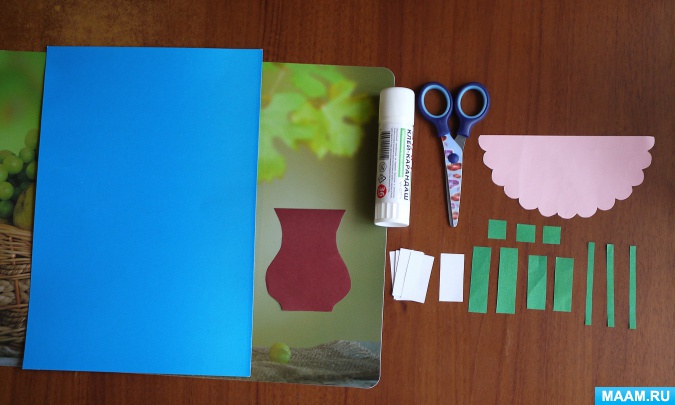 В прямоугольниках 2смх4см из белой бумаги обрезаем углы, закругляя их. Это лепестки подснежников.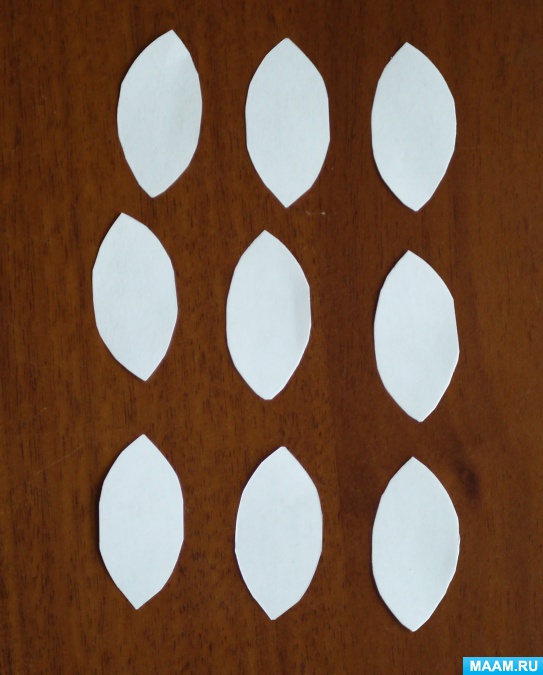 Тоже проделываем из 2 прямоугольников 4,5смх1,5см и 2 прямоугольников 5,5смх1,5см из зелёной бумаги. Это листья подснежников.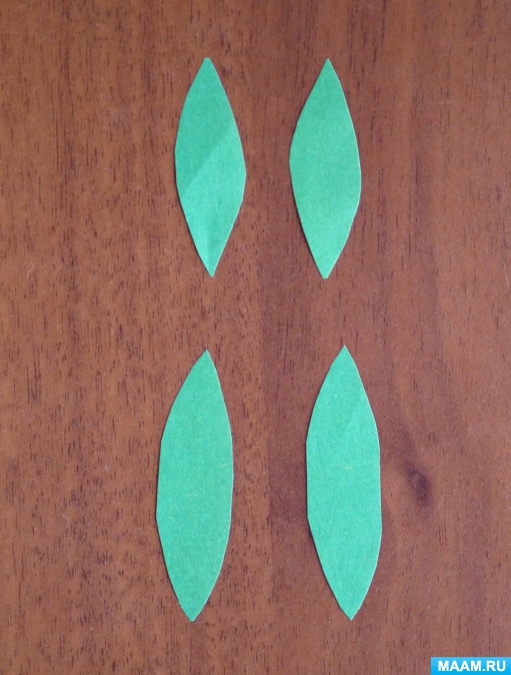 У 3 квадратов1,5смх1,5см из зелёной бумаги обрезаем два угла, чтобы получились треугольники.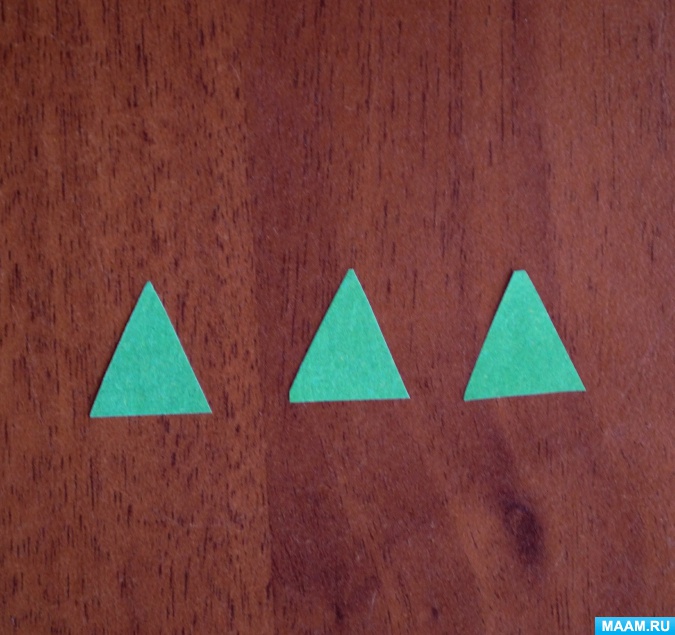 Лист голубого картона располагаем вертикально, в нижней части приклеиваем салфетку из розовой бумаги.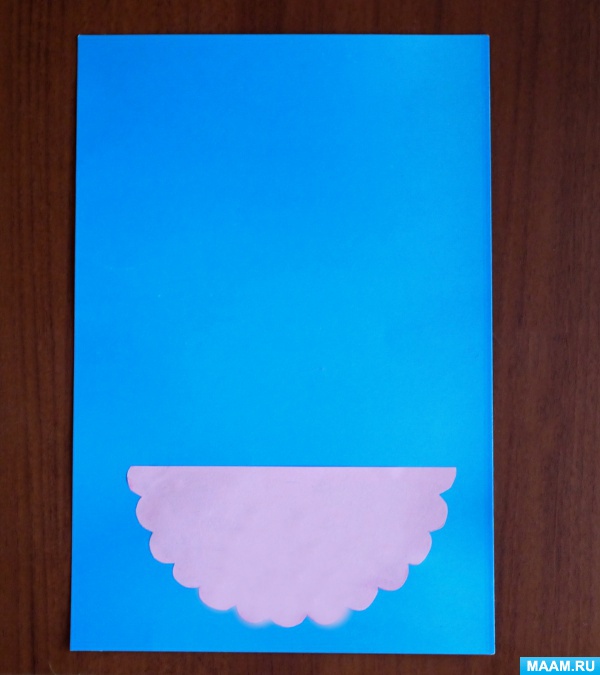 На салфетку наклеиваем кувшин.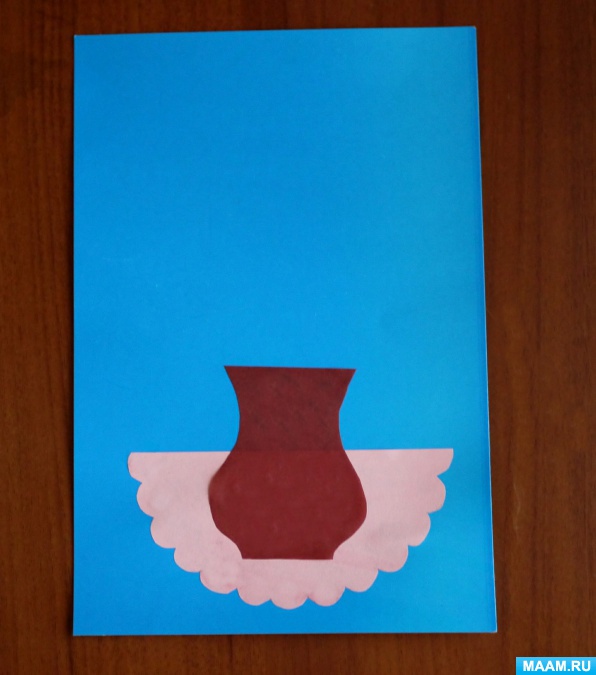 Далее приклеиваем 3 прямоугольника 7смх0,5см из зелёной бумаги (стебли подснежников) и листочки.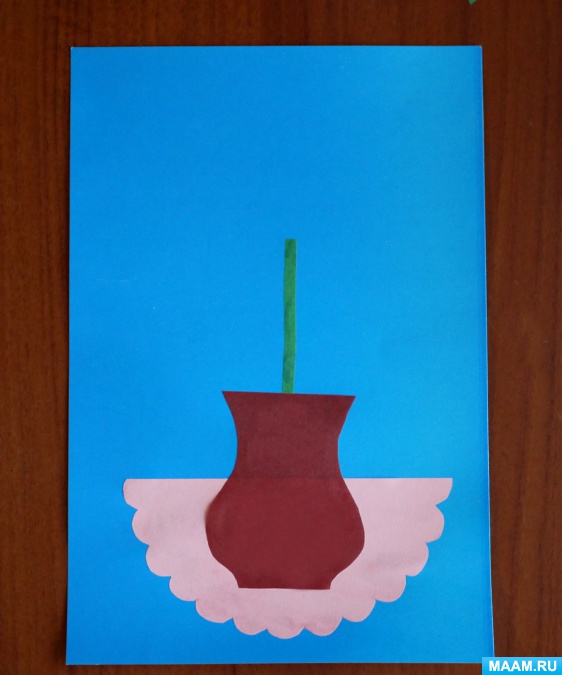 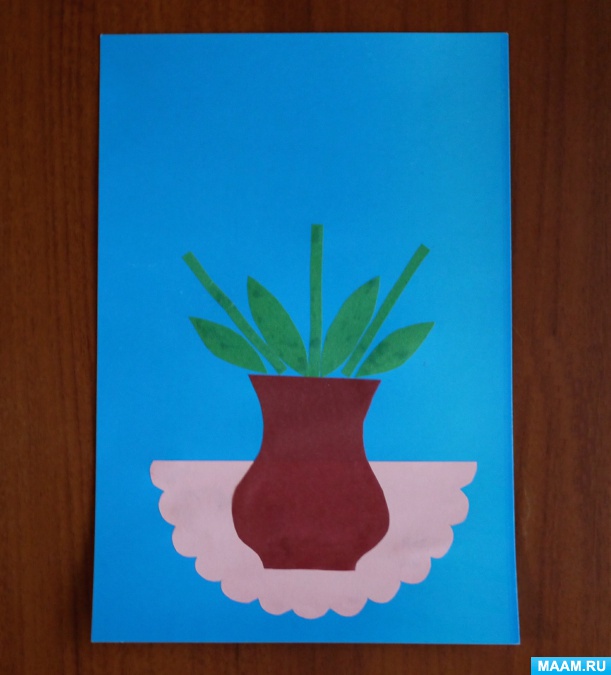 Далее, 6 лепестков складываем напополам, 3 лепестка оставляем.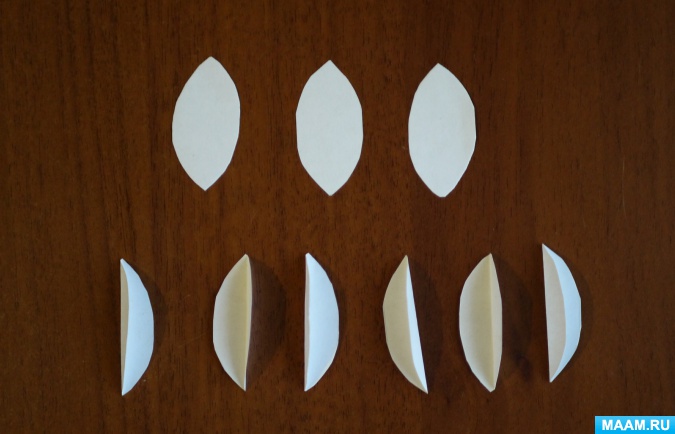 Намазываем клеем одну часть согнутого лепестка и приклеиваем наискосок справа и слева к стеблю. Это боковые лепестки.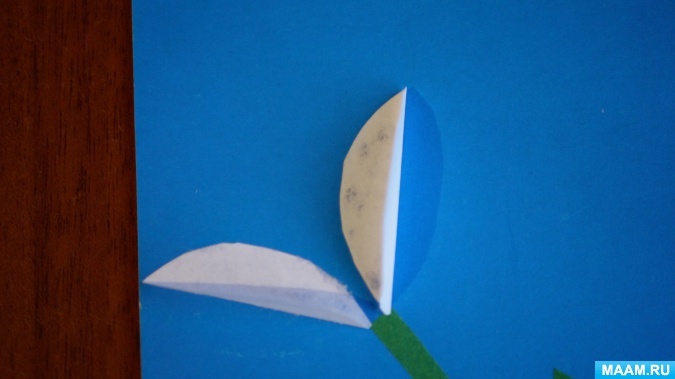 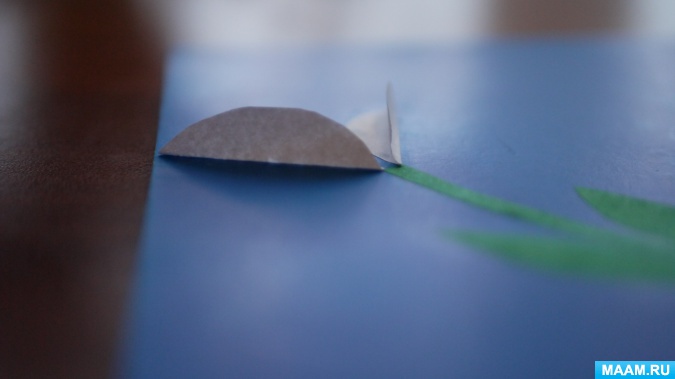 Немного отогнув боковые лепестки, приклеиваем между ними лепесток, который напополам не складывали.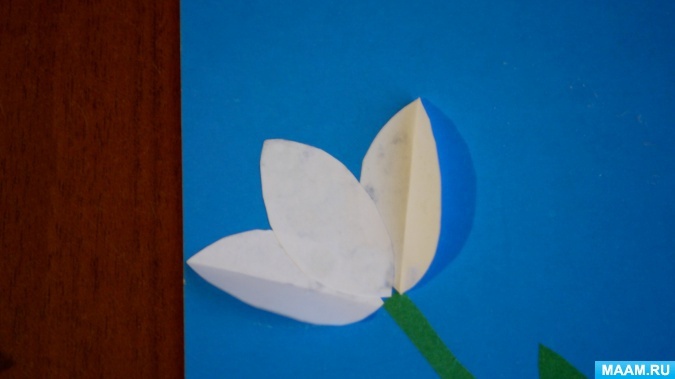 Потом боковые лепестки немножко прижимаем.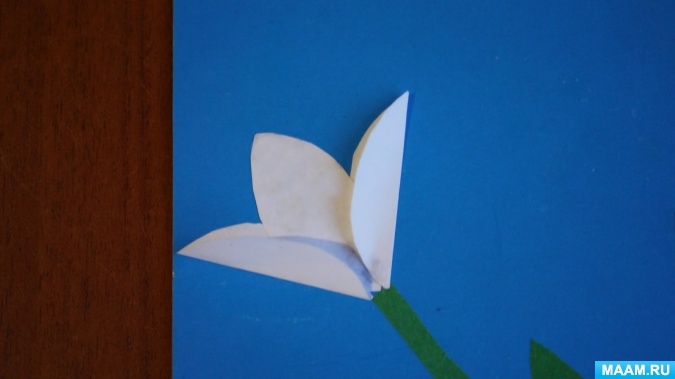 И последнее: на место соединения лепестков и стебля приклеиваем треугольник, вырезанный из зелёной бумаги. Аппликация готова.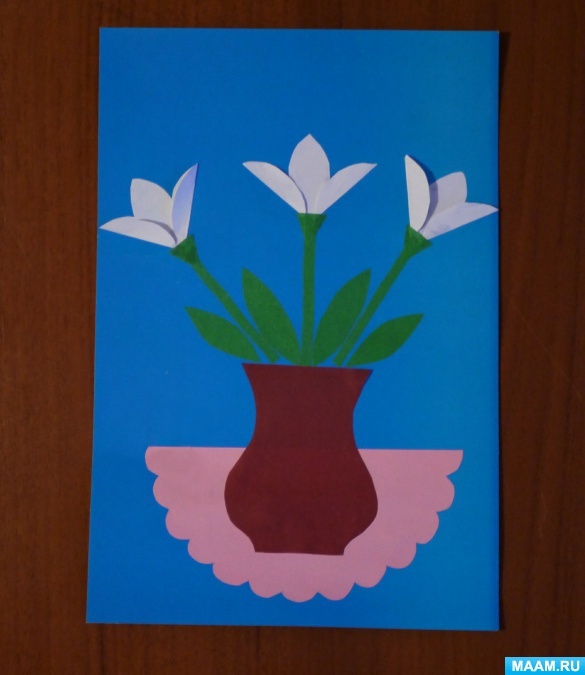 